How do you find the pressure in a fluid?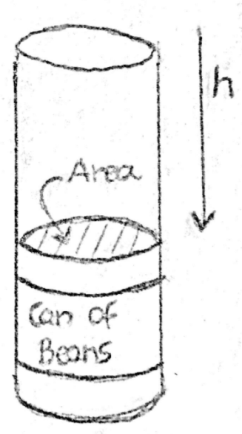 Order the sentences To sum up Static fluid pressure does NOT depend on the shape, total mass, or surface area of the liquid.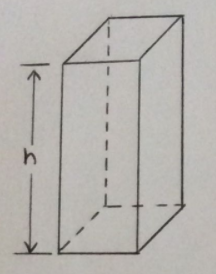 Pressure =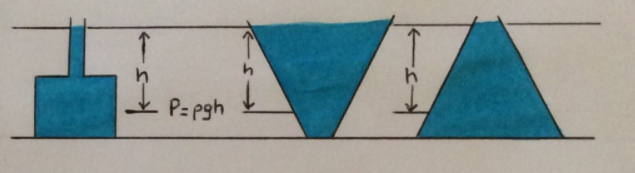 Check the units!You'll often see this formula with the h and the g swapping places like this,The weight of the column of water above the can of beans is creating pressure at the top of the can.Consider a can of beans in a pool as seen in the diagram.According to the definition of pressure But can be written in terms of the density and volume of the water.Since density , we can solve this for the mass of the water column We know that the volume of a cylinder is where A is the area of the base of the cylinder and h is the height of the cylinder. We can plug in Vw=Ah for the volume of water into the previous equation and cancel the areas.The force F is the weight of the column of water above the can of beans. The weight of the column of water is So So this formula would work equally well for any object in any liquid.We get Pressure = density  x  g  x depth                             [N/m2] = [          ] x [          ] x [         ]  